РОЗПОРЯДЖЕННЯМІСЬКОГО ГОЛОВИм. СумиКеруючись постановою Кабінету Міністрів України від 09.03.06 № 268 «Про упорядкування структури та умов оплати праці працівників апарату органів виконавчої влади, органів прокуратури, судів та інших органів» із змінами та доповненнями, розпорядженнями міського голови від 29.12.18 
№ 465–К «Про Порядок щомісячного преміювання працівників апарату та виконавчих органів Сумської міської ради на 2019 рік», від 12.04.2019 
№ 199-К «Про деякі питання оплати праці працівників апарату та виконавчих органів Сумської міської ради», Положенням про порядок преміювання та надання матеріальної допомоги за рахунок фонду заробітної плати працівників апарату відділу культури та туризму Сумської міської ради та централізованої бухгалтерії відділу, пунктом 20 частини 4 статті 42 Закону України «Про місцеве самоврядування в Україні»:Виплатити премію за квітень 2019 року, виходячи з розміру посадового окладу з урахуванням надбавок та доплат у межах фонду преміювання та економії фонду оплати праці, керівникам відділу культури та туризму Сумської міської ради:Видатки, пов’язані з встановленим розміром премії, зазначеним працівникам здійснити при наявності коштів на її виплату.В.о. міського голови                                                            В.В. Мотречко                                                     з виконавчої роботи                                                                 Вдовенко  66-99-04Розіслати:  Мотречко В.В., Цибульській Н.О. 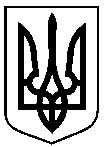 від  23.04.2019   № 169-ксПро преміювання керівників відділу культури та туризму Сумської міської ради за квітень 2019 року№з/пП.І.БПосадаРозмір премії у % до суми окладу, надбавок та доплат12341.Цибульська Наталія   Олексіївнаначальник відділу602.ПєховаЛюдмила Миколаївназаступник начальника відділу60